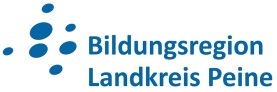 معیارهای ارزیابی برای کلاس‌های یادگیری زبانارزیابی برای: (Name Schüler/in)  درس زیان آلمانی(Fach Deutsch)  1. قدرت خواندن و نوشتن (Alphabetisierung)   2. ادراک شنوایی  (Hörverständnis)  3. خواندن (Lesen)  4. صحبت کردن  (Mündlicher Sprachgebrauch)  5. طرز نوشتن زبان (Schriftlicher Sprachgebrauch)  6. رفتار کاری  (Arbeitsverhalten)  7. رفتار اجتماعی (Sozialverhalten) توضیحات (Bemerkungen)  :تاریخ و نظر معلم  (Datum und Lehrerkürzel) :درس ریاضی(Fach Mathematik)  توضیحات (Bemerkungen) :تاریخ و نظر معلم (Datum und Lehrerkürzel)  :درس زبان انگلیسی (Fach Englisch)  توضیحات  (Bemerkungen) :تاریخ و نظر معلم (Datum und Lehrerkürzel) :دانش آموز می‌توانداصلاً نمی‌تواندبه‌ندرت می‌تواند تا حدودی می‌تواندعمدتاً می‌تواندتقریباً همیشه می‌تواندحروف لاتین را صحیح بخواندحروف لاتین را صحیح بنویسدصدای حروف لاتین را صحیح تلفظ کندحروف بی صدا و صدادار را به درستی از هم تفکیک کنداملای کلمات ناآشنا را از طریق صدای حروف به درستی بنویسددانش آموز می‌توانداصلاً نمی‌تواندبه‌ندرت می‌تواند تا حدودی می‌تواندعمدتاً می‌تواندتقریباً همیشه می‌تواندتکالیف گفته شده را درک کندصحبت های همکلاسی خود را درک کندمتون کوتاه را با گوش دادن درک کند و به کار ببندددانش آموز می‌توانداصلاً نمی‌تواندبه‌ندرت می‌تواند تا حدودی می‌تواندعمدتاً می‌تواندتقریباً همیشه می‌تواندکلمات را بخواندجملات را به طور مستقل بخواندکلمات ناآشنا را خود به درستی بخواندمتون ساده را صحیح بخواند و معنادار ترجمه کنددانش آموز می‌توانداصلاً نمی‌تواندبه‌ندرت می‌تواند تا حدودی می‌تواندعمدتاً می‌تواندتقریباً همیشه می‌تواندمنظور خود را برساندکلمات را به وضوح تلفظ کندکلمات را به درستی انتخاب کندافکار خود را کنار هم بچیند و ساختار بندی کندروابط را نشان دهدبا جملات کامل صحبت کندجملات مرتبط را کنار هم بگذارداز اصطلاحات تخصصی استفاده کنددانش آموز می‌توانداصلاً نمی‌تواندبه‌ندرت می‌تواند تا حدودی می‌تواندعمدتاً می‌تواندتقریباً همیشه می‌تواندکلمه و متن را بنویسدجملات خود را بنویسدمتن خود را بنویسدکلمات را به درستی انتخاب کندجملات را با گرامر صحیح بنویسدجملات را با املای صحیح بنویسددانش آموز میتوانداصلاً نمی‌تواندبه‌ندرت می‌تواند تا حدودی می‌تواندعمدتاً می‌تواندتقریباً همیشه می‌تواندبر روی کار متمرکز باشدبه طور مستقل کار کندوظایف خود را به شکل کامل و به موقع انجام دهددر فعالیتها به خواست خود شرکت کند با دانش آموزان دیگر همکاری کندمطالب را صحیح یاد بگیرد و به‌کار ببندددانش آموز می‌توانداصلاً نمی‌تواندبه‌ندرت می‌تواند تا حدودی می‌تواندعمدتاً می‌تواندتقریباً همیشه می‌تواندبه همکلاسی‌ها و معلم خود احترام بگذارد و شکیبا باشدبه قوانین و مقررات مدرسه احترام بگذارد قوانین مدرسه را رعایت کندمجموعه اهدافی را برای خود در نظر بگیردرفتار خود را بررسی کرده و آن را ارزیابی کنددانش آموز می‌توانداصلاً نمی‌تواندبه‌ندرت می‌تواند تا حدودی می‌تواندعمدتاً می‌تواندتقریباً همیشه می‌توانداعداد را به ترتیب بگویداز اصطلاحات تخصصی معرفی شده به درستی استفاده کند4 عمل اساسی و پایه ریاضی را شفاهاً محاسبه کندمحاسبات ریاضی را ذهنی انجام دهدواحدهای استاندارد را می‌شناسد و آنها را به‌هم تبدیل می‌کندشکل‌های هندسی را می‌تواند بررسی کندویژگی‌های شکل‌های هندسی ساده را می‌داند و می‌تواند آن‌ها را به‌درستی رسم کنددانش آموز می‌توانداصلاً نمی‌تواندبه‌ندرت می‌تواند تا حدودی می‌تواندعمدتاً می‌تواندتقریباً همیشه می‌تواندبه طور منظم لغات جدید فراگیردگرامر انگلیسی را درک کندبه درستی کلمات انگلیسی را تلفظ کندکلمات انگلیسی را به درستی بنویسدمطالب را بازگو کند